УТВЕРЖДАЮ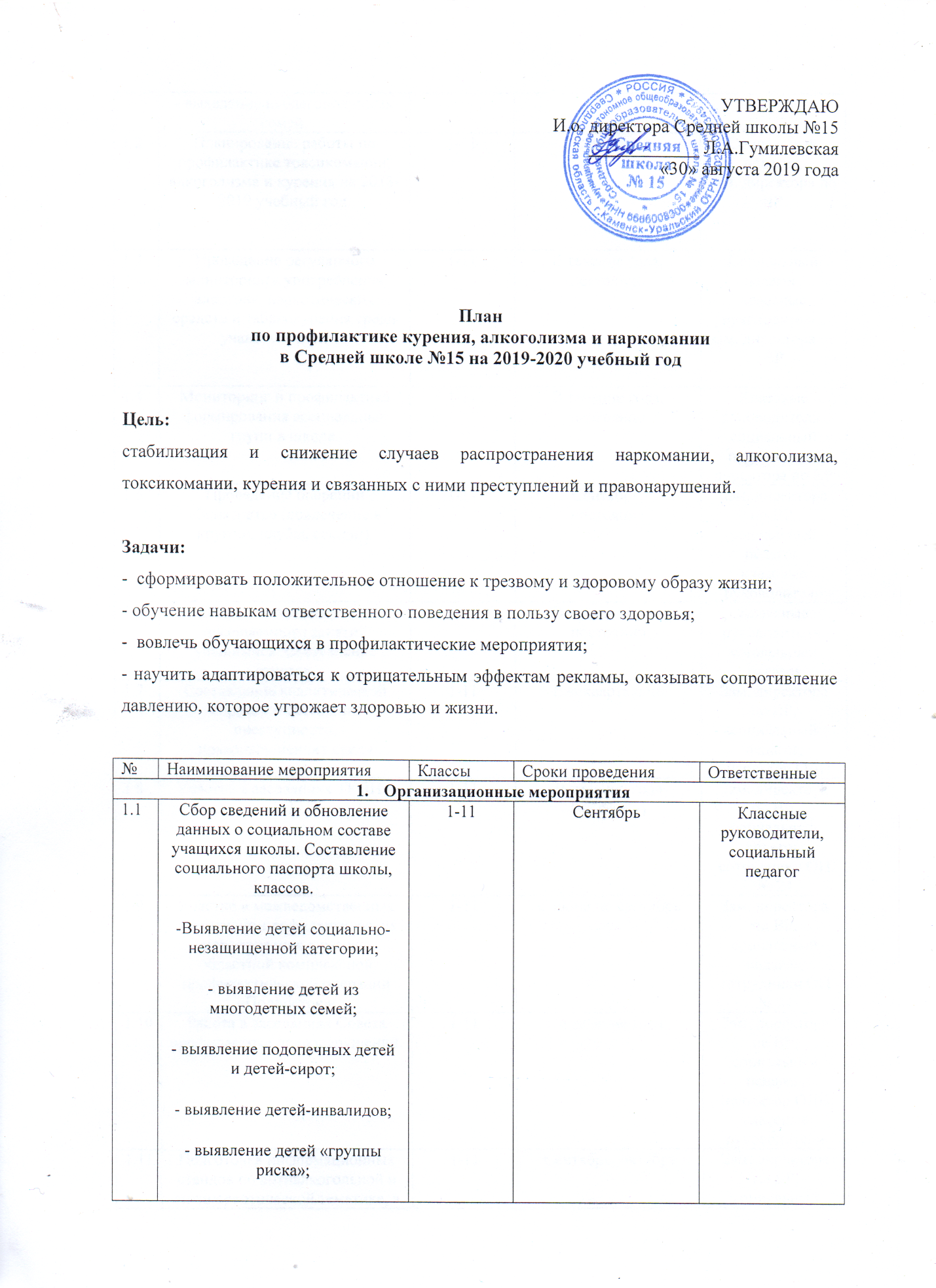 И.о. директора Средней школы №15                                    ____________ Л.А.Гумилевская                                                               «30» августа 2019 года  Планпо профилактике курения, алкоголизма и наркомании в Средней школе №15 на 2019-2020 учебный годЦель:стабилизация и снижение случаев распространения наркомании, алкоголизма, токсикомании, курения и связанных c ними преступлений и правонарушений. Задачи:-  сформировать положительное отношение к трезвому и здоровому образу жизни; - обучение навыкам ответственного поведения в пользу своего здоровья; -  вовлечь обучающихся в профилактические мероприятия;- научить адаптироваться к отрицательным эффектам рекламы, оказывать сопротивление давлению, которое угрожает здоровью и жизни.Исполнитель: социальный педагог Главатских З.Г.№Наиминование мероприятияКлассыСроки проведенияОтветственныеОрганизационные мероприятияОрганизационные мероприятияОрганизационные мероприятияОрганизационные мероприятияОрганизационные мероприятия1.1Сбор сведений и обновление данных о социальном составе учащихся школы. Составление социального паспорта школы, классов.-Выявление детей социально-незащищенной категории;- выявление детей из многодетных семей;- выявление подопечных детей и детей-сирот;- выявление детей-инвалидов;- выявление детей «группы риска»;- выявление неблагополучных семей.1-11СентябрьКлассные руководители,социальный педагог1.2Планирование работы по профилактике токсикомании, алкоголизма и курения на 2018-2019 учебный год.1-11СентябрьСоциальный педагог,зам. директора по ВР1.3Проведение регулярного мониторинга употребления алкоголя, наркотических средств и табакокурения среди учащихся школы.1-11В течение года, постоянноСоциальный педагог,классные руководители,зам. директора по ВР1.4Мониторинг и профилактика формирования асоциальных групп в школе.1-11В течение года, постоянноКлассные руководители, социальный педагог, зам. директора по ВР1.5Проведение операции «Занятость» (вовлечение в кружки, клубы, секции).1-11Сентябрь,постоянноЗам. директора по ВР,социальный педагог,классные руководители1.6Ведение журнала учета посещаемости занятий учащимися. Составление отчетов.1-11В течение года, постоянноКлассные руководители, социальный педагог1.7Составление аналитической справки о состоянии преступности, правонарушениях среди учащихся школы.1-11ЕжеквартальноЗам. директора по ВР,социальный педагог,инспектор ОДН1.8Участие в заседаниях ТКДН и ЗП.1-11В течение года(по факту)Зам. директора по ВР,социальный педагог,сотрудники ОП № 241.9Участие в межведомственных оперативно-профилактических мероприятиях в рамках областной комплексной профилактической операции «Подросток».1-11С июня по сентябрьЗам. директора по ВР,социальный педагог,сотрудники ОП № 241.10Работа в заседаниях Совета профилактике правонарушений.1-11В течение годаЗам. директора по ВР,социальный педагог,инспектор ОДН,   классные руководители1.11Подготовка информационных стендов по антиалкогольной и антинаркотической тематике, а также раздаточного материала.1-11Сентябрь, октябрьЗам. директора по ВР,социальный педагогРабота с педагогамиРабота с педагогамиРабота с педагогамиРабота с педагогамиРабота с педагогами2.1Разработка методических рекомендаций по проведению классных часов по нравственному и правовому  воспитанию старшеклассников.1-11Сентябрь, октябрьЗам. директора по ВР,социальный педагог2.2Собеседование с классными руководителями по вопросу планирования  воспитательной работы.1-11СентябрьЗам. директора по ВР,социальный педагогРабота с обучающимисяРабота с обучающимисяРабота с обучающимисяРабота с обучающимисяРабота с обучающимися3.1Индивидуальные беседы с учащимися, состоящими на учете ОДН и внутришкольном учете, с обучающимися, чьи семьи находятся в социально-опасном положении.1-11В течение годаЗам. директора по ВРсоциальный педагог,инспектор ОДН,   классные руководители3.2Беседы по темам: - «Твое свободное время»;  - «Внимание! Наркомания!»;-«О вредных привычках».1-45-111-11ОктябрьКлассные руководители, социальный педагог, зам. директора по ВР3.3Анкетирование «Моё отношение к наркотикам, алкоголизму, табакокурению».5-11ОктябрьКлассные руководители, социальный педагог, зам. директора по ВР3.4Конкурс рисунков и плакатов - «Молодежь против наркотиков»;

 - «Мы за здоровый образ жизни»;

- «Нет – наркотикам».9-111-45-8ОктябрьКлассные руководители, социальный педагог, зам. директора по ВР3.5Встречи с участковым инспектором и инспектором ИДН, врачами-наркологами.8-113 раза в учебном годуЗам. директора по ВР,социальный педагог,сотрудники ОП № 243.6Проведение беседы на тему «Горькие плоды «сладкой жизни», или о тяжелых социальных последствиях употребления наркотиков».1-11ЯнварьЗам. директора по ВР,социальный педагог,сотрудники ОП № 243.7Просмотр кинофильмов (видеофильмов) по ЗОЖ .1-11МартКлассные руководители3.8Классные часы на тему:- «Бездна, в которую надо заглянуть»;- «Уголовная ответственность несовершеннолетних».1-115-11МартКлассные руководители,сотрудники ОП № 243.9Организация тематических конкурсов, рисунков, презентаций, сочинений по профилактике ЗОЖ.1-11В течение годаКлассные руководители, социальный педагог, зам. директора по ВР3.10Участие в городских культурно-массовых мероприятиях направленных на ЗОЖ для молодежи в течение учебного года.1-11В течении годаКлассные руководители, социальный педагог, зам. директора по ВР3.11Повторное анкетирование «Моё отношение к наркотикам, алкоголизму, табакокурению».5-11АпрельКлассные руководители, социальный педагог3.12Встречи с врачами-венерологами, наркологами5-11МайКлассные руководители, социальный педагог, зам. директора по ВРРабота с родителямиРабота с родителямиРабота с родителямиРабота с родителямиРабота с родителями4.1Осуществление регулярного взаимодействия с родителями учащихся, состоящих на ВШК, изучение домашних условий, данных учащихся, проведение профилактических бесед индивидуально и на родительских собраниях.1-11В течение годаСоциальный педагог,зам. директора по ВР,классные руководители,инспектор ОДН4.2Индивидуальная и групповая работа с родителями. Консультации родителей по вопросам профилактики алкоголизма, наркозависимости и лечения их последствий.1-11В течение годаСоциальный педагог,зам. директора по ВР,классные руководители,инспектор ОДН